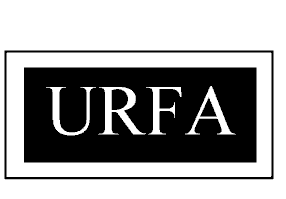 UNIVERSITY OF REGINA FACULTY ASSOCIATION2022 Nomination FormTo be returned to the University of Regina Faculty Association, by email at urfa@uregina.ca , by no later than 4:30 p.m. Tuesday, February 1, 2022We, the undersigned, nominate 										for election to the Council of Representatives from the 					 ConstituencyI accept the nomination and agree to let my name stand for election.Signature of CandidateReturn To:		R. MacLennanReturning Officer OfficeEmail: urfa@uregina.caNAME(Please Print)SIGNATUREDEPARTMENT1.  2.